Name of Journal: World Journal of Clinical CasesManuscript NO: 61656Manuscript Type: CASE REPORT Successful treatment of solitary bladder plasmacytoma: A case report Cao JD et al. Successful management of solitary bladder plasmacytomaJia-Dong Cao, Peng-Hui Lin, Dan-Feng Cai, Jia-Hua LiangJia-Dong Cao, Department of Urology, The Second Affiliated Hospital of Guangzhou University of Chinese Medicine, Guangzhou 510105, Guangdong Province, ChinaPeng-Hui Lin, Dan-Feng Cai, Jia-Hua Liang, The Second Clinical College, Guangzhou University of Chinese Medicine, Guangzhou 510405, Guangdong Province, ChinaAuthor contributions: Cao JD conducted literature search, collected data, interpreted the data, and prepared the manuscript; Liang JH collected data, interpreted the data, edited the manuscript, and critically revised the draft; Cai DF interpreted the data and critically revised the draft; Lin PH designed the study, interpreted the data, edited the manuscript, and critically revised the draft.Corresponding author: Jia-Hua Liang, Surgeon, The Second Clinical College, Guangzhou University of Chinese Medicine, No. 12 Jichang Road, Guangzhou 510405, Guangdong Province, China. 283975468@qq.comReceived: December 28, 2020Revised: May 9, 2021Accepted: July 7, 2021Published online: September 6, 2021AbstractBACKGROUNDPlasmacytoma is a rare neoplastic disorder that arises from B-lymphocytes. Solitary bladder plasmacytoma, a type of solitary extramedullary plasmacytoma, is even rarer. Treatments for solitary extramedullary plasmacytoma include surgery, chemotherapy, and radiation. However, there are no clinical trials or guidelines specifying which treatment might represent the gold standard.CASE SUMMARYWe herein report a case of a 51-year-old woman with solitary bladder plasmacytoma (SBP). There remains no consensus regarding the optimal treatment for SBP. However, we successfully treated her with transurethral resection of bladder tumor followed by postoperative radiotherapy (50 Gy/25 F). The patient remained free of tumor recurrence at a 7-mo follow-up.CONCLUSIONRadiation is the potential main treatment for SBP. However, surgery is also necessary.Key Words: Bone marrow; Local neoplasm recurrence; Multiple myeloma; M-proteins; Urinary bladder neoplasms; Case report©The Author(s) 2021. Published by Baishideng Publishing Group Inc. All rights reserved. Citation: Cao JD, Lin PH, Cai DF, Liang JH. Successful treatment of solitary bladder plasmacytoma: A case report. World J Clin Cases 2021; 2021; 9(25): 7453-7458  URL: https://www.wjgnet.com/2307-8960/full/v9/i25/7453.htm  DOI: https://dx.doi.org/10.12998/wjcc.v9.i25.7453Core Tip: Solitary bladder plasmacytoma is rare. At present, there is no consensus on the optimal treatment for this disease. Herein, we reviewed past case reports on SBP and suggested radiation as its main treatment based on our results. Furthermore, radiation combined with surgery may be better than radiation alone. In addition, close monitoring is as important as treatment, and monoclonal protein is significant to the prognosis of this disease.INTRODUCTIONThere are three types of plasmacytomas: Extramedullary plasmacytomas (EMP), solitary plasmacytomas of bone, and multiple myeloma (MM)[1,2]. MM is a common hematological malignancy characterized by the proliferation of clonal plasma cells and the production of monoclonal proteins[3]. Single plasmacytoma and isolated EMP of bone belong to isolated plasmacytoma[1], which refers to localized plasmacytoma occurring in bone (isolated plasmacytoma of bone) or outside bone marrow (single EMP). Less than 5% of plasmacytomas might present as single lesions, whereas extramedullary soft-tissue plasmacytomas are rarer[4]. Most solitary EMP (SEPs)[3] are localized in the head and neck, especially the upper respiratory tract; the second most frequent site is the gastrointestinal tract. Conversely, few rare sites reported include the central nervous system, thyroid, breast, testes, parotid glands, and urinary bladder[5]. Bladder plasmacytoma (BP)[6] is extremely uncommon, with only 22 cases having been reported so far before 2010; 8 had a history of MM, while 5 had lymphadenopathy at presentation, and the most recent one[7] was an asymptomatic solitary bladder plasmacytoma (SBP).However, solitary plasmacytoma[8,9] can develop into MM, as a more aggressive plasmacytoma associated with shorter progression-free survival and poorer prognosis. Based on the different treatments and prognoses of their malignancies, solitary plasmacytoma should be distinguished from MM.The diagnostic criteria for isolated plasma cell tumors are: (1) Single extramedullary mass caused by clonal proliferation of plasma cells; (2) Normal morphological examination of bone marrow cells and bone marrow biopsy; (3) Normal skeletal survey including an X-ray examination of the long bones; (4) No anemia, hypercalcemia, or renal failure due to plasma cell disease; and (5) Lack or low levels of monoclonal immunoglobulins in serum or urine. Magnetic resonance imaging) and positron emission tomography-computed tomography (CT) are obviously helpful for determining whether SEP progresses to MM[3].CASE PRESENTATIONChief complaintsA 51-year-old woman presented with acute urination pain for 2 wk.History of present illnessThe patient was previously diagnosed with acute urethritis at another institution. After having been unsuccessfully treated, she was transferred to our hospital for further diagnosis and treatment.History of past illnessThe patient had no history of any other illness.Personal and family historyNormal menstruation in the past, but she is menopausal now. She denied any family history.Physical examinationNo abdominal mass was palpated, no pain was elicited upon pressing the bladder area, and no obvious positive findings were found.Laboratory examinationsThe results such as routine hematological testing, blood sedimentation rate, serum carbohydrate antigen (CA)199, CA125, CA153, alpha-fetoprotein, and carcinoembryonic antigen and so on were normal.Imaging examinationsA renal color-Doppler ultrasonography detected solid bladder nodules localized at the inner surface of the urinary bladder close to the urethral orifice. Then, the patient was transferred to our hospital for more specialized treatment. We performed contrast-enhanced CT scan of both kidneys and the pelvis. It indicated posterior bladder occupation: A nodule on the posterior surface of the bladder, measuring about 15 mm × 11 mm. The CT attenuation value of plain scan was about 26 Hu, and the enhancement was obvious, showing progressive enhancement of about 80 Hu. Neoplastic lesions were considered, and bladder cancer was not excluded (Figure 1).FINAL DIAGNOSISSolitary bladder plasmacytoma.TREATMENTThe patient consented to undergo transurethral resection of bladder tumor. Pathological examination of the resected specimen suggested bladder tumor: Diffuse infiltration of tumor cells of the same size in the lamina propria were present, the nucleus was offset, and it looked like plasma cells. Mitosis was rare, and plasmacytoma was highly suspected. Immunohistochemistry results revealed: P63 (-), cytokeratin 20 (-), P53 (-), Ki67 (2%+), GATA binding protein 3 (-), and cytokeratin (-). B-cell lymphoma clonal gene rearrangement test results were: immunoglobulin heavy chain (+) and immunoglobulin light chain (+). Supplemental immunohistochemical results were: CD38 (+), CD138 (+), Kappa (+), and Lambda (-) (Figure 2).Thereafter, as we recommended, the patient underwent postoperative radiation therapy of 50 Gy/25 F. Further bone marrow examination revealed that the ratio of bone marrow hematopoietic tissue to fat cells was about 4:6 under microscope; three lines of hematopoietic cells could be seen. In addition, the proportion of granulocytes and erythrocytes was also slightly elevated. Erythroblasts were the most identified cells in the erythroid. Myelocytes, metamyelocytes, and mature granulocytes were the most identified cells in the granulocyte series. No obvious abnormalities in the morphology and number of megakaryocytes were observed. No significant increase in the number of plasma cells was seen. Immunohistochemical results were: CD20 (Scattered decimal+), CD3 (Scattered decimal+), CD138 (Scattered+), CD38 (Scattered+), K (few+), L (Scattered+), epithelial membrane antigen (-), multiple myeloma oncogene 1 (-), CD56 (-), and myeloperoxidase (part+).OUTCOME AND FOLLOW-UPPostoperative positron emission tomography-CT indicated: (1) Normal changes after resection of the posterior tumor of the bladder; a close follow–up was recommended; (2) The trunk axis bone metabolism was slightly increased diffusely; thus, it was necessary to pay attention to the possibility of developing myeloma, and bone marrow biopsy was recommended; (3) There were multiple slightly enlarged lymph nodes in level II of the bilateral neck space, and the metabolism was slightly increased, suggesting lymph node inflammatory hyperplasia; (4) The soft tissues around the shoulder joints were slightly thickened, and the metabolic symmetry was slightly increased indicating inflammatory changes; and (5) No clear abnormally high metabolic lesions in the rest of the body were detected. Laboratory test results including serum calcium and hemoglobin levels were normal. Levels of serum immunoglobulins: Kappa and lambda and Bence-Jones protein were also normal. After completing postoperative radiotherapy of 50 Gy/25 F, a 7-mo follow-up showed no obvious symptoms.DISCUSSIONBased on our findings, radiotherapy might be the main treatment of SBP. However, surgery is also necessary. Close collaboration between the hematology department, radiotherapy department, and surgeons is essential to formulate an appropriate treatment plan. Radical radiotherapy is recommended for SBP as the first choice. The tumor irradiation range should be at least 2 cm outside the edge detection of the magnetic resonance imaging view. The dose used was 40 Gy, given in 20 doses. When SEP is > 5 cm, the recommended dose should be 50 Gy, given in 25 divided doses. Evaluation of the response after radiotherapy depends on changes in monoclonal protein levels, progression or elimination of symptoms, and appearance of new lesions on imaging examinations. Patients whose monoclonal protein disappears after treatment indicate a high probability of cure. However, patients whose paraproteins persist after 1 year of treatment will progress to MM. The role of adjuvant chemotherapy has not yet been elucidated. Adding chemotherapy to radiotherapy has advantages in improving local control and preventing or delaying progression to MM. Patients with SBP need to be closely monitored for developing MM and should be followed up every 6 wk for 6 mo[2]. Regarding prognosis, patients with systemic diseases have a poor prognosis, and 10% of patients experience local recurrence[7]. However, there is currently a lack of reports on specific long-term follow-up data of bladder plasmacytoma[10].Therefore, we reviewed nine case reports of SBP and summarized them in Table 1.Most of the cases reviewed were treated with radiotherapy, and some cases underwent adjuvant chemotherapy or surgery. Two of these 9 cases were reported dead. Only 1 case developed MM and died, and there were no signs of recurrence. Therefore, the recurrence rate of SBP is low, and prognosis is significantly better than that of MM. However, SBP is still possible to progress to MM.SBP is a very rare bladder malignancy. At present, there is still a lack of optimally sufficient treatment and prognostic data on SBP. Treatment of SBP is mainly based on the treatment of SEP. In terms of prognosis, the recurrence rate and survival rate of SBP are still unclear, and it may progress to MM. However, the overall prognosis of SBP is significantly better than that of MM.CONCLUSIONRadiation is the potential main treatment of SBP. Moreover, radiation combined surgery may be better than radiation alone. In addition, close monitoring and follow-up are as important as treatment, and monoclonal protein is a significant laboratory examination for the prognosis of this disease.REFERENCES1 Raab MS, Podar K, Breitkreutz I, Richardson PG, Anderson KC. Multiple myeloma. Lancet 2009; 374: 324-339 [PMID: 19541364 DOI: 10.1016/S0140-6736(09)60221-X]2 Soutar R, Lucraft H, Jackson G, Reece A, Bird J, Low E, Samson D; Guidelines Working Group of the UK Myeloma Forum; British Committee for Standards in Haematology; British Society for Haematology. Guidelines on the diagnosis and management of solitary plasmacytoma of bone and solitary extramedullary plasmacytoma. Br J Haematol 2004; 124: 717-726 [PMID: 15009059 DOI: 10.1111/j.1365-2141.2004.04834.x]3 Siegel RL, Miller KD, Jemal A. Cancer Statistics, 2017. CA Cancer J Clin 2017; 67: 7-30 [PMID: 28055103 DOI: 10.3322/caac.21387]4 Moulopoulos LA, Dimopoulos MA, Weber D, Fuller L, Libshitz HI, Alexanian R. Magnetic resonance imaging in the staging of solitary plasmacytoma of bone. J Clin Oncol 1993; 11: 1311-1315 [PMID: 8315427 DOI: 10.1200/JCO.1993.11.7.1311]5 Wirk B, Wingard JR, Moreb JS. Extramedullary disease in plasma cell myeloma: the iceberg phenomenon. Bone Marrow Transplant 2013; 48: 10-18 [PMID: 22410751 DOI: 10.1038/bmt.2012.26]6 Kondo H, Kainuma O, Itami J, Minoyama A, Nakada H. Extramedullary plasmacytoma of maxillary sinus with later involvement of the gall bladder and subcutaneous tissues. Clin Oncol (R Coll Radiol) 1995; 7: 330-331 [PMID: 8580064 DOI: 10.1016/s0936-6555(05)80547-3]7 Khaliq W, Uzoaru I, Konchanin RP, Sapiente RA, Egner JR. Solitary extramedullary plasmacytoma of the bladder: a case report and literature. Oncology (Williston Park) 2010; 24: 832-835 [PMID: 20923037]8 Takahashi R, Nakano S, Namura K, Yamada N, Uchida R, Fuchida S, Okano A, Okamoto M, Ochiai N, Shimazaki C. Plasmacytoma of the urinary bladder in a renal transplant recipient. Int J Hematol 2005; 81: 255-257 [PMID: 15814337 DOI: 10.1532/IJH97.04148]9 Cormio L, Mancini V, Calò B, Selvaggio O, Mazzilli T, Sanguedolce F, Carrieri G. Asymptomatic solitary bladder plasmocytoma: A case report and literature review. Medicine (Baltimore) 2017; 96: e9347 [PMID: 29390408 DOI: 10.1097/MD.0000000000009347]10 Wadhwa K, Singh R, Solomon LZ. Bladder extramedullary plasmacytoma and synchronous bladder urothelial transitional cell carcinoma: A case report and review of the literature. Open Access J Urol 2011; 3: 25-27 [PMID: 24198632 DOI: 10.2147/OAJU.S10897]11 Mokhtar GA, Yazdi H, Mai KT. Cytopathology of extramedullary plasmacytoma of the bladder: a case report. Acta Cytol 2006; 50: 339-343 [PMID: 16780033 DOI: 10.1159/000325966]12 Yang C, Motteram R, Sandeman TF. Extramedullary plasmacytoma of the bladder: a case report and review of literature. Cancer 1982; 50: 146-149 [PMID: 7083118 DOI: 10.1002/1097-0142(19820701)50:1<146::aid-cncr2820500127>3.0.co;2-x]13 Ho DS, Patterson AL, Orozco RE, Murphy WM. Extramedullary plasmacytoma of the bladder: case report and review of the literature. J Urol 1993; 150: 473-474 [PMID: 8326583 DOI: 10.1016/s0022-5347(17)35519-2]14 Gorfain AD. Extramedullary plasmacytoma of the bladder with local metastasis. Calif Med 1949; 71: 147 [PMID: 18146914]15 Miller DV, McClure RF, Crawford BG, Zeldenrust SR, Leibovich BC, Sebo TJ. Histiocytes containing immunoglobulin crystals in the urine of a patient with IgA kappa plasmacytoma of the bladder. Diagn Cytopathol 2004; 31: 48-51 [PMID: 15236265 DOI: 10.1002/dc.20083]FootnotesInformed consent statement: The patient has given her written informed consent to publish the case (including publication of images).Conflict-of-interest statement: The authors have no conflicts of interest to declare.CARE Checklist (2016) statement: The authors have read the CARE Checklist (2016), and the manuscript was prepared and revised according to the CARE Checklist (2016).Open-Access: This article is an open-access article that was selected by an in-house editor and fully peer-reviewed by external reviewers. It is distributed in accordance with the Creative Commons Attribution NonCommercial (CC BY-NC 4.0) license, which permits others to distribute, remix, adapt, build upon this work non-commercially, and license their derivative works on different terms, provided the original work is properly cited and the use is non-commercial. See: http://creativecommons.org/Licenses/by-nc/4.0/Manuscript source: Unsolicited manuscriptPeer-review started: December 28, 2020First decision: April 29, 2021Article in press: July 7, 2021Specialty type: Oncology Country/Territory of origin: ChinaPeer-review report’s scientific quality classificationGrade A (Excellent): AGrade B (Very good): 0Grade C (Good): CGrade D (Fair): 0Grade E (Poor): 0P-Reviewer: Pessoa WFB, Xavier-Elsas P S-Editor: Liu M L-Editor: Filipodia P-Editor: Guo XFigure Legends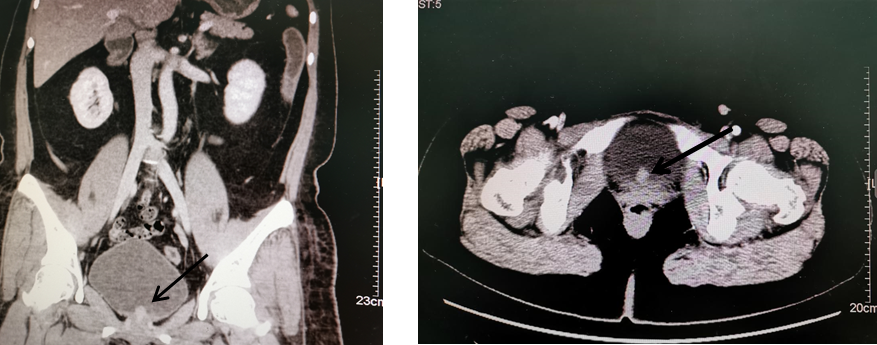 Figure 1 Computed tomography image showing a bladder neoplasm (arrow).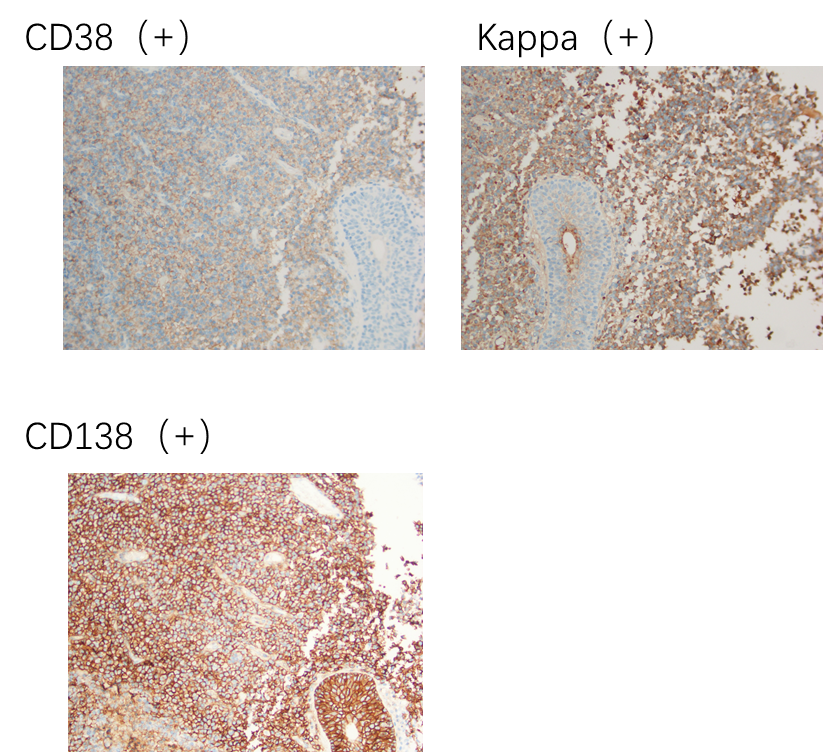 Figure 2 Pathological immunohistochemical results of bladder mass after resection (hematoxylin-eosin, 400 ×).Table 1 Literature reviewMM: Multiple myeloma.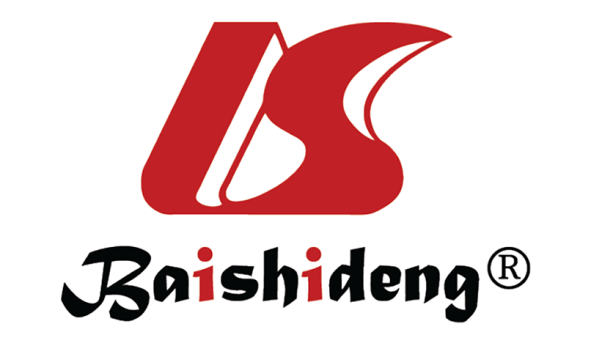 Published by Baishideng Publishing Group Inc7041 Koll Center Parkway, Suite 160, Pleasanton, CA 94566, USATelephone: +1-925-3991568E-mail: bpgoffice@wjgnet.comHelp Desk: https://www.f6publishing.com/helpdeskhttps://www.wjgnet.com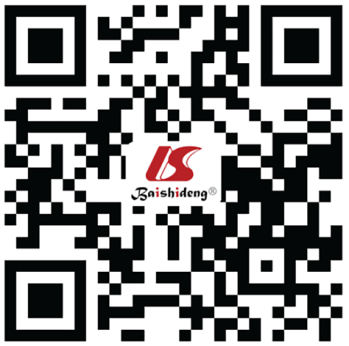 © 2021 Baishideng Publishing Group Inc. All rights reserved.Ref.AgeSexMain symptomsTreatmentPrognosisTakahashi et al[8]28FemaleHematuria (after renal transplantation)ED combined with chemotherapy including vincristine, doxorubicin, and dexamethasoneDied after 1 yr (developed to MM)Cormio et al[9]74FemaleNo urinary symptoms (complicated with liver cirrhosis)Transurethral resection of bladder tumorNo recurrence was found after 4 mo (but died of liver failure)Wadhwa et al[10]69MaleHematuria (complicated with bladder urothelial carcinoma)Transurethral resection of bladder tumor and radiotherapyNo recurrence (still following up)Mokhtar et al[11]95FemaleHematuriaRadiotherapyNo supply dataYang et al[12]47MaleDysuria, hematuria, low back painCyclophosphamide and radiotherapyNo recurrence was found after 13 yrYang et al[12]68FemaleHematuriaSystemic chemotherapy (melphalan)No recurrence was found after 1 yrHo et al[13]74FemaleDysuriaRadiotherapy and cystectomyNo recurrence was found after 4 yrGorfain[14]39MaleHematuriaPartial cystectomy and radiotherapyNo recurrence was found after 1 yrMiller et al[15]61MaleHematuriaRadiotherapyNo recurrence in a short term (still following up)